INDICAÇÃO Nº 4854/2017Sugere ao Poder Executivo Municipal que proceda a melhorias na estrada do Barreirinho principalmente defronte o Bar “Garrefour”.(A).Excelentíssimo Senhor Prefeito Municipal, Nos termos do Art. 108 do Regimento Interno desta Casa de Leis, dirijo-me a Vossa Excelência para sugerir ao setor competente que proceda a melhorias na estrada do Barreirinho principalmente defronte o Bar “Garrefour”.Justificativa:Fomos procurados por munícipes solicitando esta providência, pois da forma que se encontra a referida estrada está bastante danificada causando transtornos e podendo danificar os veículos.Plenário “Dr. Tancredo Neves”, em 22 de Maio de 2017.José Luís Fornasari“Joi Fornasari”-Solidariedade-- Vereador -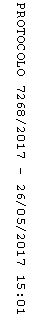 